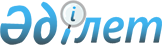 О внесении изменений в постановление районного акимата от 25 мая 2011 года № 158 "Об установлении квоты рабочих мест для инвалидов, лиц, освобожденных из мест лишения свободы, и для несовершеннолетних выпускников интернатных организаций Махамбетского района"
					
			Утративший силу
			
			
		
					Постановление Махамбетского районного акимата Атырауской области № 465 от 7 декабря 2012 года. Зарегистрировано Департаментом юстиции Атырауской области 13 декабря 2012 года № 2657. Утратило силу постановлением Махамбетского районного акимата Атырауской области от 20 апреля 2016 года № 128      Сноска. Утратило силу постановлением Махамбетского районного акимата Атырауской области от 20.04.2016 № 128 (вводится в действие со дня подписания).

      В соответствии со статьей 31 Закона Республики Казахстан от 23 января 2001 года "О местном государственном управлении и самоуправлении в Республике Казахстан", подпунктом 5-5) статьи 7 Закона Республики Казахстан от 23 января 2001 года "О занятости населения", статьей 21 Закона Республики Казахстан от 24 марта 1998 года "О нормативных правовых актах" акимат района ПОСТАНОВЛЯЕТ:

      1. Внести в постановление районного акимата от 25 мая 2011 года № 158 "Об установлении квоты рабочих мест для инвалидов, лиц, освобожденных из мест лишения свободы, и для несовершеннолетних выпускников интернатных организаций Махамбетского района" (зарегистрированное в реестре государственной регистрации нормативных правовых актов за № 4-3-158, опубликованное в районной газете "Жайык Шугыласы" от 23 июня 2011 года № 26 (5975)) следующие изменения: заголовок изложить в следующей редакции: "Об установлении квоты рабочих мест для инвалидов, лиц, состоящих на учете службы пробации уголовно-исполнительной инспекции, а также лиц, освобожденных из мест лишения свободы и несовершеннолетних выпускников интернатных организаций района"; пункт 2 изложить в следующей редакции:

      "2. Для трудоустройства лиц, состоящих на учете службы пробации уголовно-исполнительной инспекции, а также лиц, освобожденных из мест лишения свободы и несовершеннолетних выпускников интернатных организаций установить квоту в размере одного процента от общей численности рабочих мест."

      2. Контроль за исполнением настоящего постановления возложить на заместителя акима района Арыстана С.

      3. Настоящее постановление вступает в силу со дня государственной регистрации в органах юстиции и вводится в действие по истечении десяти календарных дней после дня его первого официального опубликования.

      4. Обеспечить опубликование настоящего постановления на интернет-ресурсе ГУ "Отдела занятости и социальных программ Махамбетского района".


					© 2012. РГП на ПХВ «Институт законодательства и правовой информации Республики Казахстан» Министерства юстиции Республики Казахстан
				
      Аким района Е. Жанабаев
